Phoenix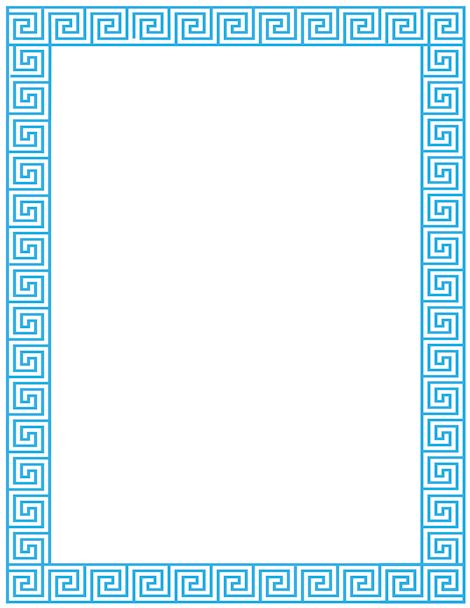 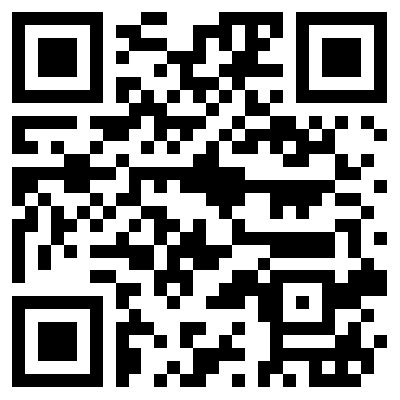 Pegasus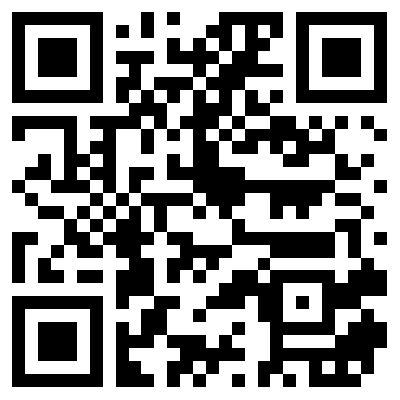 Griffin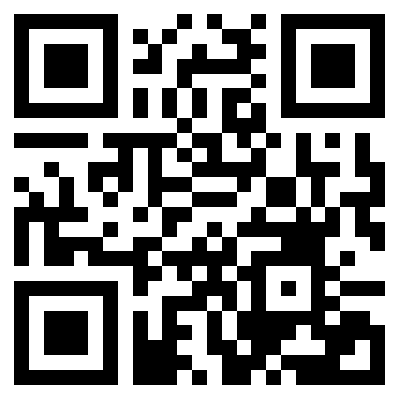 How many Phoenix’s can exist at any one time?What is the only thing that can control a Pegasus?What did the griffin often look after?Minotaur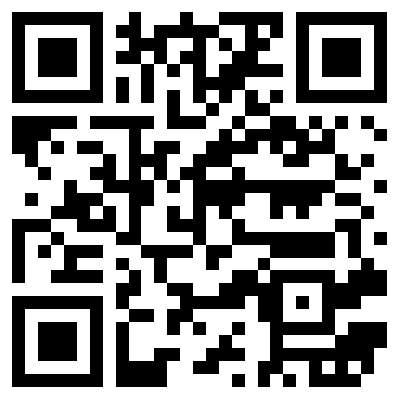 Cerberus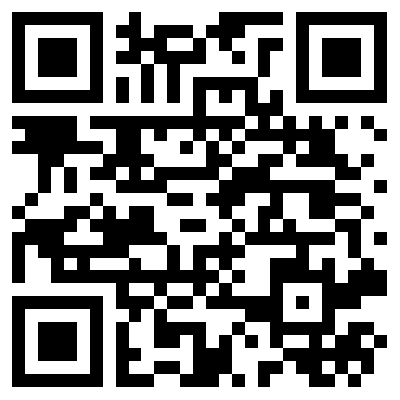 Hydra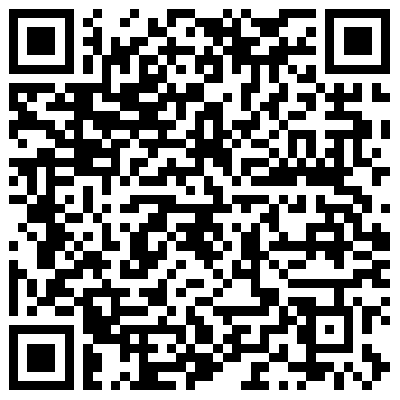 Who was the Labyrinth built by?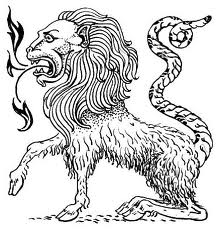 How did Orpheus sneak into the Underworld?Where did Hercules bury the Hydra’s head?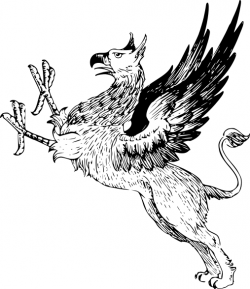 